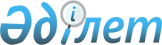 Қоғамдық жұмыстарға тартылған сотталғандар еңбегін пайдалануға арналған нысандар және қоғамдық жұмыстар түрлері туралы
					
			Күшін жойған
			
			
		
					Қарағанды облысы Теміртау қаласы әкімдігінің 2013 жылғы 7 ақпандағы N 6/4 қаулысы. Қарағанды облысының әділет департаментімен 2013 жылғы 15 наурызда N 2231 болып тіркелді. Күші жойылды - Қарағанды облысы Теміртау қаласы әкімдігінің 2015 жылғы 5 ақпандағы N 5/26 қаулысымен      Ескерту. Күші жойылды - Қарағанды облысы Теміртау қаласы әкімдігінің 05.02.2015 N 5/26 қаулысымен.

      Қазақстан Республикасының 1997 жылғы 16 шілдедегі Қылмыстық кодексінің 42-бабының 1-тармағы, Қазақстан Республикасының 1997 жылғы 13 желтоқсандағы Қылмыстық-атқару кодексінің 30-бабының 1-тармағы, Қазақстан Республикасының 2001 жылғы 23 қаңтардағы "Қазақстан Республикасындағы жергілікті мемлекеттік басқару және өзін-өзі басқару туралы" Заңының 31-бабының 2-тармағы негізінде, Теміртау қаласының әкімдігі ҚАУЛЫ ЕТЕДІ:



      1. Қосымшаға сәйкес қоғамдық жұмыстарға тартылған сотталғандар еңбегін пайдалануға арналған нысандар және қоғамдық жұмыстар түрлері анықталсын.



      2. Теміртау қаласы әкімдігінің 2012 жылғы 12 қаңтардағы N 2/1 "Қоғамдық жұмыстарға тартылған сотталғандар еңбегін пайдалануға арналған нысандар және қоғамдық жұмыстар түрлері туралы" қаулысы (Нормативтік құқықтық актілерді мемлекеттік тіркеу тізілімінде N 8-3-132 болып тіркелген, 2012 жылы 3 наурызда N 3 "Теміртау" газетінде, 2012 жылы 2 наурызда N 9 "Новый Теміртау" газетінде жарияланған) күшін жойды деп танылсын.



      3. Осы қаулының орындалуын бақылау қала әкімінің орынбасары Шолпан Мұхитқызы Мырзақасымоваға жүктелсін.



      4. Осы қаулы алғаш ресми жарияланғаннан кейін күнтізбелік он күн өткен соң қолданысқа енгізіледі.      Қала әкімі                                 Н. Сұлтанов      КЕЛІСІЛДІ      "Теміртау қаласының Қылмыстық-атқару

      инспекциясы" мемлекеттік мекемесінің

      бастығы

      М. Ахметова

      06.02.2013 ж.

Теміртау қаласы әкімдігінің

2013 жылғы 7 ақпандағы

N 6/4 қаулысына қосымша 

Қоғамдық жұмыстарға тартылған сотталғандар еңбегін пайдалануға арналған нысандар және қоғамдық жұмыстар түрлерінің тізбесі
					© 2012. Қазақстан Республикасы Әділет министрлігінің «Қазақстан Республикасының Заңнама және құқықтық ақпарат институты» ШЖҚ РМК
				N р/бКәсіпорындардың атауыЗаңды мекенжайыЖұмыс түрлері1"Шарапат" коммуналдық мемлекеттік кәсіпорныТеміртау қаласы, Тәуелсіздік гүлзары, 2аумақты жинау2"Қалалық мәдени демалу паркі" коммуналдық мемлекеттік қазыналық кәсіпорныТеміртау қаласы, Республика даңғылы, 13 Ааумақты жинау3"Теміртау спорт клубы" коммуналдық мемлекеттік қазыналық кәсіпорныТеміртау қаласы, Республика даңғылы, 34 Ааумақты жинау4"Теміртау-қызмет" жауапкершілігі шектеулі серіктестігіТеміртау қаласы, Қарағанды шоссесі көшесі, 24-1аумақты жинау5"Ақтау" мәдени бос уақыт өткізу орталығы" коммуналдық мемлекеттік қазыналық кәсіпорныАқтау кенті, Карл Маркс көшесі, 5аумақты жинау